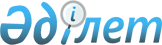 Көксу ауданы бойынша пайдаланылмайтын ауыл шаруашылығы мақсатындағы жерлерге жер салығының базалық мөлшерлемелерін және бірыңғай жер салығының мөлшерлемелерін жоғарылату туралы
					
			Күшін жойған
			
			
		
					Алматы облысы Көксу аудандық мәслихатының 2016 жылғы 06 мамырдағы № 3-3 шешімі. Алматы облысы Әділет департаментінде 2016 жылы 27 мамырда № 3853 болып тіркелді. Күші жойылды - Алматы облысы Көксу аудандық мәслихатының 2018 жылғы 05 наурыздағы № 27-3 шешімімен
      Ескерту. Күші жойылды - Алматы облысы Көксу аудандық мәслихатының 05.03.2018 № 27-3 шешімімен (алғашқы ресми жарияланған күнінен кейін күнтізбелік он күн өткен соң қолданысқа енгізіледі).

      "Салық және бюджетке төленетін басқа да міндетті төлемдер туралы (Салық кодексі)" 2008 жылғы 10 желтоқсандағы Қазақстан Республикасы Кодексінің 386-бабының 5-тармағына, 444-бабының 1-тармағына, "Қазақстан Республикасындағы жергілікті мемлекеттік басқару және өзін-өзі басқару туралы" 2001 жылғы 23 қаңтардағы Қазақстан Республикасы Заңының 6-бабына сәйкес, Көксу ауданы мәслихаты ШЕШІМ ҚАБЫЛДАДЫ: 

      1. Көксу ауданы бойынша Қазақстан Республикасының жер заңнамасына сәйкес пайдаланылмайтын ауыл шаруашылығы мақсатындағы жерлерге жер салығының базалық мөлшерлемелері және бірыңғай жер салығының мөлшерлемелері он есеге жоғарылатылсын.

      2. "Көксу ауданының жер қатынастары бөлімі" мемлекеттік мекемесінің басшысына (келісім бойынша Ж. Жүнісбеков) осы шешімді әділет органдарында мемлекеттік тіркелгеннен кейін ресми және мерзімді баспа басылымдарында, сондай-ақ Қазақстан Республикасының Үкіметі айқындаған интернет-ресурста және аудан мәслихатының интернет-ресурсында жариялау жүктелсін.

      3. Осы шешімнің орындалуын бақылау аудан мәслихатының "Ауданның экономикалық дамуы, жергілікті бюджет, табиғатты қорғау және ауыл шаруашылығы мәселелері жөніндегі" тұрақты комиссиясына жүктелсін.

      4. Осы шешім әділет органдарында мемлекеттік тіркелген күннен бастап күшіне енеді және алғашқы ресми жарияланған күнінен кейін күнтізбелік он күн өткен соң қолданысқа енгізіледі.
					© 2012. Қазақстан Республикасы Әділет министрлігінің «Қазақстан Республикасының Заңнама және құқықтық ақпарат институты» ШЖҚ РМК
				
      Көксу ауданы мәслихатының

      сессия төрағасы

М. Тастанов

      Көксу ауданы 

      мәслихатының хатшысы

Ә. Досымбеков
